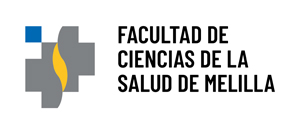 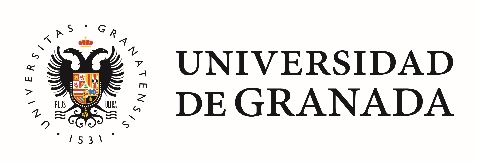 FECHA DE ENTREGA 		           FIRMA DEL PROFESOR 	                    FECHA DE DEVOLUCIÓN                            FIRMA DEL PROFESOR INFORMACIÓN Y PROCEDIMIENTO PARA SOLICITAR PRÉSTAMO DE MATERIAL DE LA FACULTADLAS SOLICITUDES DEBERÁN IR DEBIDAMENTE CUMPLIMENTADAS PARA SU ADMISIÓN, LA FALTA DE DATOS O CONFUSIÓN CONLLEVARÁ LA DESESTIMACIÓN DE DICHA PETICIÓN. EL PLAZO DE LA SOLICITUD TIENE QUE TENER UNA ANTELACIÓN MÍNIMA DE 4 DÍAS HÁBILES.LA SOLICITUD DEBE SER ENVIADA AL CORREO ELECTRÓNICO: facccsaludmelilla@ugr.es CON EL ASUNTO “SOLICITUD PRÉSTAMO DE MATERIAL”. UNA VEZ RESUELTA LA SOLICITUD, SE LE COMUNICARÁ AL SOLICITANTE A TRAVÉS DE CORREO ELECTRÓNICO.EL PROFESOR SOLICITANTE SE HACE RESPONSABLE DEL MATERIAL Y DEBE DEVOLVERLO EN EL MISMO ESTADO EN EL QUE SE PRESTÓ. DATOS DEL SOLICITANTE Y DE LA ASIGNATURADATOS DEL SOLICITANTE Y DE LA ASIGNATURADATOS DEL SOLICITANTE Y DE LA ASIGNATURADATOS DEL SOLICITANTE Y DE LA ASIGNATURADATOS DEL SOLICITANTE Y DE LA ASIGNATURADATOS DEL SOLICITANTE Y DE LA ASIGNATURADATOS DEL SOLICITANTE Y DE LA ASIGNATURAAPELLIDOS, NOMBRE:APELLIDOS, NOMBRE:APELLIDOS, NOMBRE:APELLIDOS, NOMBRE:APELLIDOS, NOMBRE:APELLIDOS, NOMBRE:ASIGNATURA (nombre completo):ASIGNATURA (nombre completo):ASIGNATURA (nombre completo):GRADO:CURSO Y GRUPO (A o B):CURSO Y GRUPO (A o B):TEORÍA O PRÁCTICAS (si es práctica, poner el grupo)TEORÍA O PRÁCTICAS (si es práctica, poner el grupo)DATOS DEL MATERIAL SOLICITADODATOS DEL MATERIAL SOLICITADODATOS DEL MATERIAL SOLICITADONOMBRE O DESCRIPCIÓN: UNIDADES:ESTADO DEL MATERIAL (a rellenar por el personal encargod de su préstamo)FACULTAD DE CIENCIAS DE LA SALUD - CAMPUS DE MELILLAC/ Santander, 1 CP. 52071 MELILLA Telf.: 952698700